HECTOR ADONAY GARCIA SALVADORCARGO ACTUALCOORDINADOR BDatos Institucionales 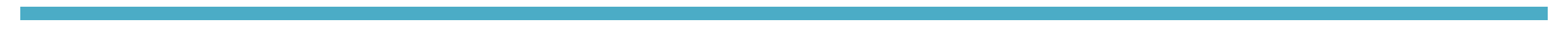 Nombre: Unidad de proyectos y programas sociales y vivienda.	Teléfono: 4135912Domicilio: COLON #810 Correo-e:  Datos Académicos                                                     2003-2006Preparatoria regional de Cd. Guzmán (UDG)                                                     2015-2019Centro universitario: Escuela del sindicato FETSE, licenciatura en derecho.Experiencia Laboral 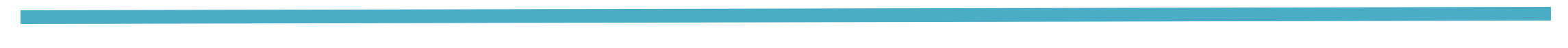 Servidor Público en el Municipio de Zapotlán el Grande, Jalisco. Desde el 01 de octubre del año 2021. 2019-2020INEGIFunciones:censos de población, instituto nacional de estadísticas y geografía         2014-2019TelcelFunciones:Técnico en reparación de telefonía celular.Soporte técnico(Software).Flasheo.Servicio Hardware.Micro-soldadura.  2012-ActualSan Nicolás de BARIFunciones:Servicio técnico a maquinaria.Toma de RX digital.Mantenimiento de equipo electrónico.  2009-2012X-TREMEFunciones:Bordado de telas.Ponchado de telas.  2007-2009Muli-MarcasFunciones:Almacenar refacciones para telefonía móvil. Verificar el estado de las piezas.Confirmar ordenes de almacén.    2005-2007Diseño gráfico (DG)Funciones:Serigrafía.Impresiones.Logros destacadosEn el ámbito deportivo, tras la preparación y la disciplina, obtuve los mejores lugares 1er, 2do, en competencias estatales en la categoría juvenil y elite llevando conmigo como un logro las preseas doradas dándole a la escuela un mejor nivel en la competencia estatal.En distintas empresas donde he laborado el área técnica siempre ha sido uno de los factores más importantes para poder lograr el objetivo a seguir, alcanzando una mejor productividad para la empresa, reducción de tiempos y aumento de ventas, dándole así una mejor oportunidad a los trabajadores del departamento, alcanzado un logro de bonos, un salario digno y en algunos empleos hasta reconocimientos, como jefe del área es muy grato siempre ver por la superación de los compañeros.Sumando a la lista de logros es importante mencionar que la salud no se puede dejar al lado como si no importara, como técnico en mantenimiento de equipo electrónico he colaborado en gabinetes de radiólogos para la mejoría de los trabajos y poder dar una mejor atención al usuario, donde la empresa adquirió más venta, y consolide a mas compañeros a el uso de las máquinas para un mejor y rapidez de los trabajos a través de capacitaciones. He logrado alcanzar una preparación para tratar y dialogar con la ciudadanía (censo INEGI), obtenido datos personales y confidenciales que se maneja a través de plataformas, donde se premian por la total fidelidad y discreción del buen trabajo donde obtuve reconocimientos, incremento de salario y la superación laboral ayudando a la empresa a cumplir con sus objetivos de información.He realizado trabajos de estructuras/plataformas(políticas) para movilizar personal bajo presión de un plan de trabajo, dando como un logro al finalizar del primer lugar.Cursos y DiplomadosCurso: Mantenimiento de telefonías multi-marcas (Esc. Miniccell).Curso: En tema de REFORMAS FISCALES (Cámara de comercio).Curso-taller: En mantenimiento y revelado de RX, RXA (Gabinete san Nicolás de Bari, cd. Guzmán).Curso: Curso-Taller en planeación, festival y concursos educativos nacionales.Curso: “GOBERNAR BIEN, COMUNICAR MEJOR” (Centro Universitario del Sur, CUSUR.).